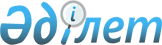 О внесении изменений в решение Северо-Казахстанского областного маслихата от 13 декабря 2018 года № 27/1 "Об утверждении областного бюджета Северо-Казахстанской области на 2019-2021 годы"Решение Северо-Казахстанского областного маслихата от 10 апреля 2019 года № 32/10. Зарегистрировано Департаментом юстиции Северо-Казахстанской области 12 апреля 2019 года № 5342
      В соответствии с пунктом 2 статьи 8, статьями 106 и 108 Бюджетного кодекса Республики Казахстан от 4 декабря 2008 года, подпунктом 1) пункта 1 статьи 6, пунктом 4 статьи 7 Закона Республики Казахстан от 23 января 2001 года "О местном государственном управлении и самоуправлении в Республике Казахстан" Северо-Казахстанский областной маслихат РЕШИЛ:
      1. Внести в решение Северо-Казахстанского областного маслихата "Об утверждении областного бюджета Северо-Казахстанской области на 2019-2021 годы" от 13 декабря 2018 года № 27/1 (опубликовано 26 декабря 2018 года в Эталонном контрольном банке нормативных правовых актов Республики Казахстан в электронном виде, зарегистрировано в Реестре государственной регистрации нормативных правовых актов под № 5088) следующие изменения:
      пункт 1 изложить в следующей редакции:
       "1. Утвердить областной бюджет Северо-Казахстанской области на 2019-2021 годы согласно приложениям 1, 2 и 3 к настоящему решению соответственно, в том числе на 2019 год в следующих объемах:
      1) доходы – 178 822 959,9 тысячи тенге:
      налоговые поступления – 14 981 924 тысячи тенге;
      неналоговые поступления – 2 132 271,6 тысячи тенге;
      поступления от продажи основного капитала – 5 857 тысяч тенге;
      поступления трансфертов – 161 702 907,3 тысячи тенге; 
      2) затраты – 176 134 057,4 тысячи тенге; 
      3) чистое бюджетное кредитование – 5 062 715,7 тысячи тенге:
      бюджетные кредиты – 8 521 027 тысяч тенге;
      погашение бюджетных кредитов – 3 458 311,3 тысячи тенге;
      4) сальдо по операциям с финансовыми активами – 1 828 400 тысяч тенге:
      приобретение финансовых активов – 1 828 500 тысяч тенге;
      поступления от продажи финансовых активов государства – 100 тысяч тенге;
      5) дефицит (профицит) бюджета – - 4 202 213,2 тысячи тенге;
      6) финансирование дефицита (использование профицита) бюджета – 4 202 213,2 тысячи тенге:
      поступление займов – 6 711 007 тысяч тенге;
      погашение займов – 2 830 867 тысяч тенге;
      используемые остатки бюджетных средств – 322 073,2 тысячи тенге.";
      пункт 11-1 изложить в следующей редакции:
       "11-1. Предусмотреть в областном бюджете на 2019 год целевые трансферты бюджетам районов и города Петропавловска в сумме 5 135 633 тысячи тенге.
      Распределение указанных трансфертов определяется постановлением акимата Северо-Казахстанской области.";
      Приложения 1, 5 к указанному решению изложить в новой редакции согласно приложениям 1, 2 к настоящему решению.
      2. Коммунальному государственному учреждению "Аппарат Северо-Казахстанского областного маслихата" в установленном законодательством Республики Казахстан порядке обеспечить:
      1) государственную регистрацию настоящего решения в республиканском государственном учреждении "Департамент юстиции Северо-Казахстанской области Министерства юстиции Республики Казахстан";
      2) в течение десяти календарных дней со дня государственной регистрации настоящего решения направление его копии в бумажном и электронном виде на казахском и русском языках в Северо-Казахстанский региональный центр правовой информации – филиал Республиканского государственного предприятия на праве хозяйственного ведения "Республиканский центр правовой информации" Министерства юстиции Республики Казахстан для официального опубликования и включения в Эталонный контрольный банк нормативных правовых актов Республики Казахстан;
      3) размещение настоящего решения на интернет-ресурсе Северо-Казахстанского областного маслихата после его официального опубликования.
      3. Настоящее решение вводится в действие с 1 января 2019 года.  Северо-Казахстанский областной бюджет на 2019 год Расходы областного бюджета на 2019 год за счет свободных остатков бюджетных средств, сложившихся на 1 января 2019 года, и возврата неиспользованных (недоиспользованных) в 2018 году целевых трансфертов из республиканского и областного бюджетов
      Доходы:
      Расходы:
					© 2012. РГП на ПХВ «Институт законодательства и правовой информации Республики Казахстан» Министерства юстиции Республики Казахстан
				
      Председатель сессии 
Северо-Казахстанского 
областного маслихата 

Е. Мамбетов

      Секретарь 
Северо-Казахстанского 
областного маслихата 

В. Бубенко
Приложение 1 к решению Северо-Казахстанского областного маслихата от 10 апреля 2019 года № 32/10Приложение 1 к решению Северо-Казахстанского областного маслихата от 13 декабря 2018 года № 27/1
Категория
Категория
Категория
Наименование
Сумма, тысяч тенге
Класс
Класс
Наименование
Сумма, тысяч тенге
Подкласс
Наименование
Сумма, тысяч тенге
1
2
3
4
5
1) Доходы
178 822 959,9
1
Налоговые поступления
14 981 924
01
Подоходный налог
12 488 977
2
Индивидуальный подоходный налог
12 488 977
03
Социальный налог
649 427
1
Социальный налог
649 427
05
Внутренние налоги на товары, работы и услуги
1 843 520
3
Поступления за использование природных и других ресурсов
1 843 520
2
Неналоговые поступления
2 132 271,6
01
Доходы от государственной собственности
179 739
1
Поступления части чистого дохода государственных предприятий
42 857
5
Доходы от аренды имущества, находящегося в государственной собственности
105 269
7
Вознаграждения по кредитам, выданным из государственного бюджета
31 613
02
Поступления от реализации товаров (работ, услуг) государственными учреждениями, финансируемыми из государственного бюджета
21 019
1
Поступления от реализации товаров (работ, услуг) государственными учреждениями, финансируемыми из государственного бюджета
21 019
04
Штрафы, пени, санкции, взыскания, налагаемые государственными учреждениями, финансируемыми из государственного бюджета, а также содержащимися и финансируемыми из бюджета (сметы расходов) Национального Банка Республики Казахстан
147 719
1
Штрафы, пени, санкции, взыскания, налагаемые государственными учреждениями, финансируемыми из государственного бюджета, а также содержащимися и финансируемыми из бюджета (сметы расходов) Национального Банка Республики Казахстан, за исключением поступлений от организаций нефтяного сектора и в Фонд компенсации потерпевшим
147 719
06
Прочие неналоговые поступления
1 783 794,6
1
Прочие неналоговые поступления
1 783 794,6
3
Поступления от продажи основного капитала
5 857
01
Продажа государственного имущества, закрепленного за государственными учреждениями
5 857
1
Продажа государственного имущества, закрепленного за государственными учреждениями
5 857
4
Поступления трансфертов
161 702 907,3
01
Трансферты из нижестоящих органов государственного управления
2 720 251,3
2
Трансферты из районных (городов областного значения) бюджетов
2 720 251,3
02
Трансферты из вышестоящих органов государственного управления
158 982 656
1
Трансферты из республиканского бюджета
158 982 656
Функциональная группа
Функциональная группа
Функциональная группа
Наименование
Сумма, тысяч тенге
Администратор бюджетных программ
Администратор бюджетных программ
Наименование
Сумма, тысяч тенге
Программа
Наименование
Сумма, тысяч тенге
1
2
3
4
5
 2) Затраты
176 134 057,4
01
Государственные услуги общего характера
2 131 905,1
110
Аппарат маслихата области
53 877
001
Услуги по обеспечению деятельности маслихата области
53 877
120
Аппарат акима области
1 068 410,9
001
Услуги по обеспечению деятельности акима области
781 994,9
004
Капитальные расходы государственного органа
8 990
007
Капитальные расходы подведомственных государственных учреждений и организаций
222 165
009
Обеспечение и проведение выборов акимов городов районного значения, сел, поселков, сельских округов
10 000
013
Обеспечение деятельности Ассамблеи народа Казахстана области
45 261
257
Управление финансов области
619 420
001
Услуги по реализации государственной политики в области исполнения местного бюджета и управления коммунальной собственностью 
585 018
009
Приватизация, управление коммунальным имуществом, постприватизационная деятельность и регулирование споров, связанных с этим
5 702
013
Капитальные расходы государственного органа
28 700
269
Управление по делам религий области
49 090
001
Услуги по реализации государственной политики в сфере религиозной деятельности на местном уровне
29 875
005
Изучение и анализ религиозной ситуации в регионе
19 215
282
Ревизионная комиссия области
171 688
001
Услуги по обеспечению деятельности ревизионной комиссии области
159 388
003
Капитальные расходы государственного органа
12 300
289
Управление предпринимательства и туризма области
53 128
001
Услуги по реализации государственной политики на местном уровне в области развития предпринимательства и туризма 
53 128
727
Управление экономики области
116 291,2
001
Услуги по реализации государственной политики в области формирования и развития экономической политики области
88 987
061
Экспертиза и оценка документации по вопросам бюджетных инвестиций и государственно-частного партнерства, в том числе концессии
27 304,2
02
Оборона
238 658
287
Территориальный орган, уполномоченных органов в области чрезвычайных ситуаций природного и техногенного характера, гражданской обороны, финансируемый из областного бюджета
100 000
002
Капитальные расходы территориального органа и подведомственных государственных учреждений
100 000
736
Управление по мобилизационной подготовке и гражданской защите области
138 658
001
Услуги по реализации государственной политики на местном уровне в области мобилизационной подготовки и гражданской зашиты
35 467
003
Мероприятия в рамках исполнения всеобщей воинской обязанности
23 583
005
Мобилизационная подготовка и мобилизация областного масштаба
45 819
007
Подготовка территориальной обороны и территориальная оборона областного масштаба
9 589
014
Предупреждение и ликвидация чрезвычайных ситуаций областного масштаба
20 700
032
Капитальные расходы подведомственных государственных учреждений и организаций
3 500
03
Общественный порядок, безопасность, правовая, судебная, уголовно-исполнительная деятельность
5 852 140
252
Исполнительный орган внутренних дел, финансируемый из областного бюджета
5 852 140
001
Услуги по реализации государственной политики в области обеспечения охраны общественного порядка и безопасности на территории области
5 490 841
003
Поощрение граждан, участвующих в охране общественного порядка
6 195
006
Капитальные расходы государственного органа
355 104
04
Образование
23 159 091,9 
120
Аппарат акима области
2 500
019
Обучение участников избирательного процесса
2 500
253
Управление здравоохранения области
174 956
043
Подготовка специалистов в организациях технического и профессионального, послесреднего образования
118 052
044
Оказание социальной поддержки обучающимся по программам технического и профессионального, послесреднего образования
48 804
057
Подготовка специалистов с высшим, послевузовским образованием и оказание социальной поддержки обучающимся
8 100
261
Управление образования области
18 684 208
001
Услуги по реализации государственной политики на местном уровне в области образования 
119 005
003
Общеобразовательное обучение по специальным образовательным учебным программам
1 597 470
004
Информатизация системы образования в областных государственных учреждениях образования 
19 566
005
Приобретение и доставка учебников, учебно-методических комплексов для областных государственных учреждений образования
90 848
006
Общеобразовательное обучение одаренных детей в специализированных организациях образования
861 678
007
Проведение школьных олимпиад, внешкольных мероприятий и конкурсов областного масштаба
37 775
011
Обследование психического здоровья детей и подростков и оказание психолого-медико-педагогической консультативной помощи населению
40 724
013
Капитальные расходы государственного органа
8 900
019
Присуждение грантов областным государственным учреждениям образования за высокие показатели работы
22 700
024
Подготовка специалистов в организациях технического и профессионального образования
4 205 665
029
Методическая работа
35 260
052
Повышение квалификации, подготовка и переподготовка кадров в рамках Программы развития продуктивной занятости и массового предпринимательства
647 015
053
Целевые текущие трансферты бюджетам районов (городов областного значения) на апробирование подушевого финансирования организаций среднего образования
31 724
055
Дополнительное образование для детей
291 143
056
Целевые текущие трансферты районным (городов областного значения) бюджетам на доплату учителям, прошедшим стажировку по языковым курсам и на доплату учителям за замещение на период обучения основного сотрудника
283 718
057
Подготовка специалистов с высшим, послевузовским образованием и оказание социальной поддержки обучающимся
47 076
067
Капитальные расходы подведомственных государственных учреждений и организаций
473 304
071
Целевые текущие трансферты районным (городов областного значения) бюджетам на доплату учителям организаций образования, реализующим учебные программы начального, основного и общего среднего образования по обновленному содержанию образования
3 019 019
072
Целевые текущие трансферты районным (городов областного значения) бюджетам на доплату за квалификацию педагогического мастерства учителям, прошедшим национальный квалификационный тест и реализующим образовательные программы начального, основного и общего среднего образования
1 144 356
073
Целевые текущие трансферты бюджетам районов (городов областного значения) на капитальный ремонт объектов дошкольного образования
208 505
074
Целевые текущие трансферты районным (городов областного значения) бюджетам на увеличение размеров должностных окладов и на доплату за квалификацию педагогического мастерства педагогам-психологам школ
79 909
075
Целевые текущие трансферты бюджетам районным (городов областного значения) бюджетам на капитальный ремонт объектов школьного образования
4 360 995
113
Целевые текущие трансферты из местных бюджетов
1 057 853
285
Управление физической культуры и спорта области
1 389 591
006
Дополнительное образование для детей и юношества по спорту
1 010 080
007
Общеобразовательное обучение одаренных в спорте детей в специализированных организациях образования
379 511
288
Управление строительства, архитектуры и градостроительства области
2 907 836,9
012
Строительство и реконструкция объектов начального, основного среднего и общего среднего образования
2 905 836,9
069
Строительство и реконструкция объектов дополнительного образования
2 000
05
Здравоохранение
5 419 175
253
Управление здравоохранения области
5 282 814
001
Услуги по реализации государственной политики на местном уровне в области здравоохранения
107 116
006
Услуги по охране материнства и детства
178 021
007
Пропаганда здорового образа жизни
102 557
008
Реализация мероприятий по профилактике и борьбе со СПИД в Республике Казахстан
88 865
016
Обеспечение граждан бесплатным или льготным проездом за пределы населенного пункта на лечение
1 172
018
Информационно-аналитические услуги в области здравоохранения
45 756
023
Социальная поддержка медицинских и фармацевтических работников, направленных для работы в сельскую местность
57 240
027
Централизованный закуп и хранение вакцин и других медицинских иммунобиологических препаратов для проведения иммунопрофилактики населения
686 787
029
Областные базы специального медицинского снабжения
59 532
033
Капитальные расходы медицинских организаций здравоохранения
3 796 064
041
Дополнительное обеспечение гарантированного объема бесплатной медицинской помощи по решению местных представительных органов областей
159 221
042
Проведение медицинской организацией мероприятий, снижающих половое влечение, осуществляемые на основании решения суда
483
288
Управление строительства, архитектуры и градостроительства области
136 361
038
Строительство и реконструкция объектов здравоохранения 
136 361
06
Социальная помощь и социальное обеспечение
5 910 295,8
256
Управление координации занятости и социальных программ области
5 178 724
001
Услуги по реализации государственной политики на местном уровне в области обеспечения занятости и реализации социальных программ для населения
122 033
002
Предоставление специальных социальных услуг для престарелых и инвалидов в медико-социальных учреждениях (организациях) общего типа, в центрах оказания специальных социальных услуг, в центрах социального обслуживания
528 779
003
Социальная поддержка инвалидов
248 000
012
Предоставление специальных социальных услуг для детей-инвалидов в государственных медико-социальных учреждениях (организациях) для детей с нарушениями функций опорно-двигательного аппарата, в центрах оказания специальных социальных услуг, в центрах социального обслуживания
58 089
013
Предоставление специальных социальных услуг для инвалидов с психоневрологическими заболеваниями, в психоневрологических медико-социальных учреждениях (организациях), в центрах оказания специальных социальных услуг, в центрах социального обслуживания
1 562 963,6
014
Предоставление специальных социальных услуг для престарелых, инвалидов, в том числе детей-инвалидов, в реабилитационных центрах
50 989
015
Предоставление специальных социальных услуг для детей-инвалидов с психоневрологическими патологиями в детских психоневрологических медико-социальных учреждениях (организациях), в центрах оказания специальных социальных услуг, в центрах социального обслуживания
228 213
018
Размещение государственного социального заказа в неправительственных организациях
39 072
037
Целевые текущие трансферты районным (городов областного значения) бюджетам на реализацию мероприятий, направленных на развитие рынка труда, в рамках Программы развития продуктивной занятости и массового предпринимательства
1 721 224
044
Реализация миграционных мероприятий на местном уровне
3 530,4
045
Целевые текущие трансферты районным (городов областного значения) бюджетам на обеспечение прав и улучшение качества жизни инвалидов в Республике Казахстан 
316 073
046
Обеспечение прав и улучшение качества жизни инвалидов в Республике Казахстан
3 888
049
Целевые текущие трансферты районным (городов областного значения) бюджетам на выплату государственной адресной социальной помощи 
142 253
056
Целевые текущие трансферты районным (городов областного значения) бюджетам на внедрение консультантов по социальной работе и ассистентов в Центрах занятости населения
118 507
067
Капитальные расходы подведомственных государственных учреждений и организаций
35 110
261
Управление образования области
637 439
015
Социальное обеспечение сирот, детей, оставшихся без попечения родителей
585 442
037
Социальная реабилитация
51 997
263
Управление внутренней политики области 
28 114
077
Обеспечение прав и улучшение качества жизни инвалидов в Республике Казахстан
28 114
268
Управление пассажирского транспорта и автомобильных дорог области
11 354
045
Целевые текущие трансферты районным (городов областного значения) бюджетам на обеспечение прав и улучшение качества жизни инвалидов в Республике Казахстан 
11 354
288
Управление строительства, архитектуры и градостроительства области
1 343,8
039
Строительство и реконструкция объектов социального обеспечения
1 343,8
298
Управление государственной инспекции труда области
53 321
001
Услуги по реализации государственной политики в области регулирования трудовых отношений на местном уровне
53 321
07
Жилищно-коммунальное хозяйство
13 115 649,5
279
Управление энергетики и жилищно-коммунального хозяйства области
7 070 767,5
001
Услуги по реализации государственной политики на местном уровне в области энергетики и жилищно-коммунального хозяйства
63 759
005
Капитальные расходы государственного органа
276
010
Целевые трансферты на развитие районным (городов областного значения) бюджетам на развитие системы водоснабжения и водоотведения
323 867
030
Целевые трансферты на развитие районным (городов областного значения) бюджетам на развитие системы водоснабжения и водоотведения в сельских населенных пунктах
2 452 506
032
Субсидирование стоимости услуг по подаче питьевой воды из особо важных групповых и локальных систем водоснабжения, являющихся безальтернативными источниками питьевого водоснабжения 
2 543 484,5
113
Целевые текущие трансферты из местных бюджетов
1 603 348
114
Целевые трансферты на развитие из местных бюджетов
83 527
288
Управление строительства, архитектуры и градостроительства области
6 044 882
014
Целевые трансферты на развитие районным (городов областного значения) бюджетам на строительство и (или) реконструкцию жилья коммунального жилищного фонда
2 256 930
034
Целевые трансферты на развитие районным (городов областного значения) бюджетам на развитие и (или) обустройство инженерно-коммуникационной инфраструктуры
3 787 952
08
Культура, спорт, туризм и информационное пространство
8 311 901,1
263
Управление внутренней политики области 
621 192
001
Услуги по реализации государственной внутренней политики на местном уровне 
91 778
007
Услуги по проведению государственной информационной политики 
529 414
264
Управление по развитию языков области
88 378
001
Услуги по реализации государственной политики на местном уровне в области развития языков
35 861
002
Развитие государственного языка и других языков народа Казахстана
52 517
273
Управление культуры, архивов и документации области
1 893 803
001
Услуги по реализации государственной политики на местном уровне в области культуры и управления архивным делом
58 140
005
Поддержка культурно-досуговой работы
128 143
007
Обеспечение сохранности историко-культурного наследия и доступа к ним
237 230
008
Поддержка театрального и музыкального искусства
720 027
009
Обеспечение функционирования областных библиотек
163 798
010
Обеспечение сохранности архивного фонда
287 311
032
Капитальные расходы подведомственных государственных учреждений и организаций 
204 154
113
Целевые текущие трансферты из местных бюджетов
95 000
283
Управление по вопросам молодежной политики области
89 792
001
Услуги по реализации молодежной политики на местном уровне
21 340
005
Реализация мероприятий в сфере молодежной политики
68 452
285
Управление физической культуры и спорта области
1 820 142
001
Услуги по реализации государственной политики на местном уровне в сфере физической культуры и спорта
54 330
002
Проведение спортивных соревнований на областном уровне
70 000
003
Подготовка и участие членов областных сборных команд по различным видам спорта на республиканских и международных спортивных соревнованиях
1 614 006
032
Капитальные расходы подведомственных государственных учреждений и организаций
37 170
113
Целевые текущие трансферты из местных бюджетов
44 636
288
Управление строительства, архитектуры и градостроительства области
3 785 819,1
024
Развитие объектов спорта
833 893,1
027
Развитие объектов культуры
2 951 926
289
Управление предпринимательства и туризма области
12 775
010
Регулирование туристской деятельности
12 775
09
Топливно-энергетический комплекс и недропользование 
138 829,3
279
Управление энергетики и жилищно-коммунального хозяйства области
138 829,3
050
Субсидирование затрат энергопроизводящих организаций на приобретение топлива для бесперебойного проведения отопительного сезона
44 453,3
081
Организация и проведение поисково-разведочных работ на подземные воды для хозяйственно-питьевого водоснабжения населенных пунктов
94 376
10
Сельское, водное, лесное, рыбное хозяйство, особо охраняемые природные территории, охрана окружающей среды и животного мира, земельные отношения
43 104 425,1
251
Управление земельных отношений области
62 174
001
Услуги по реализации государственной политики в области регулирования земельных отношений на территории области
46 598
010
Капитальные расходы государственного органа
976
113
Целевые текущие трансферты из местных бюджетов
14 600
254
Управление природных ресурсов и регулирования природопользования области
1 094 114,1
001
Услуги по реализации государственной политики в сфере охраны окружающей среды на местном уровне
75 407
002
Установление водоохранных зон и полос водных объектов
5 000
005
Охрана, защита, воспроизводство лесов и лесоразведение
884 584,1
006
Охрана животного мира
107 879
032
Капитальные расходы подведомственных государственных учреждений и организаций
21 244
255
Управление сельского хозяйства области
41 699 967
001
Услуги по реализации государственной политики на местном уровне в сфере сельского хозяйства
165 202
002
Поддержка семеноводства 
1 386 090
003
Капитальные расходы государственного органа
3 650
018
Обезвреживание пестицидов (ядохимикатов)
4 452
019
Услуги по распространению и внедрению инновационного опыта
20 000
034
Cубсидирование повышения продуктивности и качества товарного рыбоводства
21 720
041
Удешевление сельхозтоваропроизводителям стоимости гербицидов, биоагентов (энтомофагов) и биопрепаратов, предназначенных для обработки сельскохозяйственных культур в целях защиты растений
6 556 405
045
Определение сортовых и посевных качеств семенного и посадочного материала
130 734
046
Государственный учет и регистрация тракторов, прицепов к ним, самоходных сельскохозяйственных, мелиоративных и дорожно-строительных машин и механизмов
2 030
047
Субсидирование стоимости удобрений (за исключением органических)
5 447 456
050
Возмещение части расходов, понесенных субъектом агропромышленного комплекса, при инвестиционных вложениях
7 802 491
051
Субсидирование в рамках гарантирования и страхования займов субъектов агропромышленного комплекса
129 151
053
Субсидирование развития племенного животноводства, повышение продуктивности и качества продукции животноводства
8 850 785
054
Субсидирование заготовительным организациям в сфере агропромышленного комплекса суммы налога на добавленную стоимость, уплаченного в бюджет, в пределах исчисленного налога на добавленную стоимость
131 735
055
Субсидирование процентной ставки по кредитным и лизинговым обязательствам в рамках направления по финансовому оздоровлению субъектов агропромышленного комплекса
3 132 246
056
Субсидирование ставок вознаграждения при кредитовании, а также лизинге на приобретение сельскохозяйственных животных, техники и технологического оборудования
6 266 065
057
Субсидирование затрат перерабатывающих предприятий на закуп сельскохозяйственной продукции для производства продуктов ее глубокой переработки в сфере животноводства
838 500
058
Субсидирование затрат перерабатывающих предприятий на закуп сельскохозяйственной продукции для производства продуктов ее глубокой переработки в сфере растениеводства
310 162
059
Субсидирование затрат ревизионных союзов сельскохозяйственных кооперативов на проведение внутреннего аудита сельскохозяйственных кооперативов
200 889
060
Частичное гарантирование по микрокредитам в рамках Программы развития продуктивной занятости и массового предпринимательства
228 515
061
Субсидирование операционных затрат микрофинансовых организаций в рамках Программы развития продуктивной занятости и массового предпринимательства
71 689
719
Управление ветеринарии области
200 460
001
Услуги по реализации государственной политики на местном уровне в сфере ветеринарии 
69 564
028
Услуги по транспортировке ветеринарных препаратов до пункта временного хранения
2 186
030
Централизованный закуп ветеринарных препаратов по профилактике и диагностике энзоотических болезней животных, услуг по их профилактике и диагностике, организация их хранения и транспортировки (доставки) местным исполнительным органам районов (городов областного значения)
30 073
113
Целевые текущие трансферты из местных бюджетов
98 637
729
Управление земельной инспекции области
47 710
001
Услуги по реализации государственной политики на местном уровне в сфере контроля за использованием и охраной земель 
47 710
11
Промышленность, архитектурная, градостроительная и строительная деятельность
686 649
288
Управление строительства, архитектуры и градостроительства области
651 285
001
Услуги по реализации государственной политики в области строительства, архитектуры и градостроительства на местном уровне
79 078
003
Капитальные расходы государственного органа
3 400
004
Разработка комплексных схем градостроительного развития и генеральных планов населенных пунктов
40 000
113
Целевые текущие трансферты из местных бюджетов
35 000
114
Целевые трансферты на развитие из местных бюджетов
493 807
728
Управление государственного архитектурно-строительного контроля и лицензирования области
35 364
001
Услуги по реализации государственной политики в области архитектурно-строительного контроля и лицензирования на местном уровне 
35 364
12
Транспорт и коммуникации
19 855 936
268
Управление пассажирского транспорта и автомобильных дорог области
19 855 936
001
Услуги по реализации государственной политики на местном уровне в области транспорта и коммуникаций 
65 768
002
Развитие транспортной инфраструктуры
1 105 750
003
Обеспечение функционирования автомобильных дорог
1 043 943
005
Субсидирование пассажирских перевозок по социально значимым межрайонным (междугородним) сообщениям
750 000
025
Капитальный и средний ремонт автомобильных дорог областного значения и улиц населенных пунктов
1 995 000
027
Целевые текущие трансферты районным (городов областного значения) бюджетам на финансирование приоритетных проектов транспортной инфраструктуры
5 094 044
028
Реализация приоритетных проектов транспортной инфраструктуры
8 192 206
113
Целевые текущие трансферты из местных бюджетов
1 364 125
114
Целевые трансферты на развитие из местных бюджетов
245 100
13
Прочие
7 332 336,7
257
Управление финансов области
3 624 587
012
Резерв местного исполнительного органа области
338 874
059
Целевые текущие трансферты районным (городов областного значения) бюджетам на повышение заработной платы отдельных категорий гражданских служащих, работников организаций, содержащихся за счет средств государственного бюджета, работников казенных предприятий в связи с изменением размера минимальной заработной платы
3 285 713
261
Управление образования области
214 620
096
Выполнение государственных обязательств по проектам государственно-частного партнерства
214 620
279
Управление энергетики и жилищно-коммунального хозяйства области
1 089 531,7
024
Развитие индустриальной инфраструктуры в рамках Государственной программы поддержки и развития бизнеса "Дорожная карта бизнеса-2020"
451 607
035
Целевые трансферты на развитие районным (городов областного значения) бюджетам на развитие инженерной инфраструктуры в рамках Программы развития регионов до 2020 года
320 183
052
Целевые трансферты на развитие районным (городов областного значения) бюджетам на развитие индустриальной инфраструктуры в рамках Государственной программы поддержки и развития бизнеса "Дорожная карта бизнеса - 2020"
317 741,7
280
Управление индустриально-инновационного развития области
57 724
001
Услуги по реализации государственной политики на местном уровне в области развития индустриально-инновационной деятельности
51 623
005
Реализация мероприятий в рамках государственной поддержки индустриально-инновационной деятельности
6 101
285
Управление физической культуры и спорта области
1 067 510
096
Выполнение государственных обязательств по проектам государственно-частного партнерства 
1 067 510
289
Управление предпринимательства и туризма области
1 170 464
005
Поддержка частного предпринимательства в рамках Государственной программы поддержки и развития бизнеса "Дорожная карта бизнеса - 2020"
16 000
006
Субсидирование процентной ставки по кредитам в рамках Государственной программы поддержки и развития бизнеса "Дорожная карта бизнеса - 2020"
902 024
008
Поддержка предпринимательской деятельности
6 437
015
Частичное гарантирование кредитов малому и среднему бизнесу в рамках Государственной программы поддержки и развития бизнеса "Дорожная карта бизнеса - 2020"
210 000
027
Частичное гарантирование по микрокредитам в рамках Программы развития продуктивной занятости и массового предпринимательства
36 003
727
Управление экономики области
107 900
003
Разработка или корректировка, а также проведение необходимых экспертиз технико-экономических обоснований местных бюджетных инвестиционных проектов и конкурсных документаций проектов государственно-частного партнерства, концессионных проектов, консультативное сопровождение проектов государственно-частного партнерства и концессионных проектов
107 900
14
Обслуживание долга
31 480
257
Управление финансов области
31 480
004
Обслуживание долга местных исполнительных органов 
29 510
016
Обслуживание долга местных исполнительных органов по выплате вознаграждений и иных платежей по займам из республиканского бюджета
1 970
15
Трансферты
40 845 584,9
257
Управление финансов области 
40 845 584,9
007
Субвенции
37 326 517
011
Возврат неиспользованных (недоиспользованных) целевых трансфертов
362 335,9
024
Целевые текущие трансферты из нижестоящего бюджета на компенсацию потерь вышестоящего бюджета в связи с изменением законодательства
3 156 456
052
Возврат сумм неиспользованных (недоиспользованных) целевых трансфертов на развитие, выделенных в истекшем финансовом году, разрешенных доиспользовать по решению Правительства Республики Казахстан
276
3) Чистое бюджетное кредитование
5 062 715,7
Бюджетные кредиты
8 521 027
07
Жилищно-коммунальное хозяйство
4 786 018
288
Управление строительства, архитектуры и градостроительства области
4 786 018
009
Кредитование районных (городов областного значения) бюджетов на проектирование и (или) строительство жилья
4 786 018
10
Сельское, водное, лесное, рыбное хозяйство, особо охраняемые природные территории, охрана окружающей среды и животного мира, земельные отношения
3 039 962
255
Управление сельского хозяйства области
2 335 487
037
Предоставление бюджетных кредитов для содействия развитию предпринимательства в рамках Программы развития продуктивной занятости и массового предпринимательства
2 335 487
727
Управление экономики области
704 475
007
Бюджетные кредиты местным исполнительным органам для реализации мер социальной поддержки специалистов
704 475
13
Прочие
695 047
289
Управление предпринимательства и туризма области
695 047
069
Кредитование на содействие развитию предпринимательства в областных центрах и моногородах
695 047
Категория
Категория
Категория
Наименование
Сумма, тысяч тенге
Класс
Класс
Наименование
Сумма, тысяч тенге
Подкласс
Наименование
Сумма, тысяч тенге
5
Погашение бюджетных кредитов
3 458 311,3
01
Погашение бюджетных кредитов
3 458 311,3
1
Погашение бюджетных кредитов, выданных из государственного бюджета
3 458 311,3
Функциональная группа
Функциональная группа
Функциональная группа
Наименование
Сумма, тысяч тенге
Администратор бюджетных программ
Администратор бюджетных программ
Наименование
Сумма, тысяч тенге
Программа
Наименование
Сумма, тысяч тенге
4) Сальдо по операциям с финансовыми активами
1 828 400
Приобретение финансовых активов
1 828 500
13
Прочие
1 828 500
255
Управление сельского хозяйства области
1 420 000
065
Формирование или увеличение уставного капитала юридических лиц
1 420 000
280
Управление индустриально-инновационного развития области
335 000
065
Формирование или увеличение уставного капитала юридических лиц
335 000
289
Управление предпринимательства и туризма области
73 500
065
Формирование или увеличение уставного капитала юридических лиц
73 500
Категория
Категория
Категория
Наименование
Сумма, тысяч тенге
Класс
Класс
Наименование
Сумма, тысяч тенге
Подкласс
Наименование
Сумма, тысяч тенге
6
Поступления от продажи финансовых активов государства
100
01
Поступления от продажи финансовых активов государства
100
1
Поступления от продажи финансовых активов внутри страны
100
5) Дефицит (профицит) бюджета
-4 202 213,2
6) Финансирование дефицита (использование профицита) бюджета
4 202 213,2
7
Поступления займов
6 711 007
01
Внутренние государственные займы
6 711 007
1
Государственные эмиссионные ценные бумаги
3 186 018
2
Договоры займа
3 524 989
Функциональная группа
Функциональная группа
Функциональная группа
Наименование
Сумма, тысяч тенге
Администратор бюджетных программ
Администратор бюджетных программ
Наименование
Сумма, тысяч тенге
Программа
Наименование
Сумма, тысяч тенге
16
Погашение займов
2 830 867
257
Управление финансов области 
2 830 867
008
Погашение долга местного исполнительного органа 
1 600 000
015
Погашение долга местного исполнительного органа перед вышестоящим бюджетом
1 230 867
Категория
Категория
Категория
Наименование
Сумма, тысяч тенге
Класс
Класс
Наименование
Сумма, тысяч тенге
Подкласс
Наименование
Сумма, тысяч тенге
8
Используемые остатки бюджетных средств
322 073,2
01
Остатки бюджетных средств
322 073,2
1
Свободные остатки бюджетных средств
322 073,2Приложение 2 к решению Северо-Казахстанского областного маслихата от 10 апреля 2019 года № 32/10Приложение 5 к решению Северо-Казахстанского областного маслихата от 13 декабря 2018 года № 27/1
Категория 
Категория 
Категория 
Категория 
Наименование
Сумма, тысяч тенге
Класс
Класс
Класс
Наименование
Сумма, тысяч тенге
Подкласс 
Подкласс 
Наименование
Сумма, тысяч тенге
Специфика
Наименование
Сумма, тысяч тенге
2
Неналоговые поступления
176 319,6
06
Прочие неналоговые поступления
176 319,6
1
Прочие неналоговые поступления
176 319,6
09
Другие неналоговые поступления в местный бюджет
176 319,6
4
Поступления трансфертов 
221 244,3
01
Трансферты из нижестоящих органов государственного управления
221 244,3
2
Трансферты из районных (городов областного значения) бюджетов
221 244,3
02
Возврат неиспользованных (недоиспользованных) целевых трансфертов
201 828,8
в том числе:
Из республиканского бюджета:
184 862,2
Айыртауский район
26 834,4
Акжарский район
1,2
Аккайынский район
3,2
Есильский район
52,1
Жамбылский район
1,1
район Магжана Жумабаева
2,2
Кызылжарский район
3,7
Мамлютский район
13,5
район имени Габита Мусрепова
80 728,6
Тайыншинский район
51 911,0
Тимирязевский район
114,4
Уалихановский район
154,7
район Шал акына
34,6
город Петропавловск
25 007,5
Из областного бюджета:
16 966,6
Айыртауский район
5 472,5
Акжарский район
598,8
Аккайынский район
2,2
Есильский район
7,8
Жамбылский район
0,8
район Магжана Жумабаева
20,8
Кызылжарский район
1,3
Мамлютский район
0,2
район имени Габита Мусрепова
1,2
Тайыншинский район
362,8
Тимирязевский район
0,4
Уалихановский район
0,8
район Шал акына
1,0
город Петропавловск
10 496,0
15
Возврат сумм неиспользованных (недоиспользованных) целевых трансфертов на развитие, выделенных в истекшем финансовом году, разрешенных доиспользовать по решению местных исполнительных органов
19 415,5
в том числе:
Уалихановский район
19 415,5
8
Используемые остатки бюджетных средств
322 073,2
01
Остатки бюджетных средств
322 073,2
1
Свободные остатки бюджетных средств
322 073,2
01
Свободные остатки бюджетных средств
322 073,2
Всего:
Всего:
Всего:
Всего:
719 637,1
Функциональная группа
Функциональная группа
Функциональная группа
Функциональная группа
Наименование
Сумма, тысяч тенге
Администратор бюджетных программ
Администратор бюджетных программ
Администратор бюджетных программ
Наименование
Сумма, тысяч тенге
Программа
Программа
Наименование
Сумма, тысяч тенге
Подпрограмма
Наименование
Сумма, тысяч тенге
03
252
Исполнительный орган внутренних дел, финансируемый из областного бюджета
253 838
001
Услуги по реализации государственной политики в области обеспечения охраны общественного порядка и безопасности на территории области
100 000
015
За счет средств местного бюджета
100 000
006
Капитальные расходы государственного органа
153 838
015
За счет средств местного бюджета
153 838
06
288
Управление строительства, архитектуры и градостроительства области
1 343,8
039
Строительство и реконструкция объектов социального обеспечения
1 343,8
в том числе:
Строительство шахты–пристройки грузопассажирского лифта в Петропавловском детском центре социального обслуживания 
1 343,8
13
255
Управление сельского хозяйства области
66 805,1
065
Формирование или увеличение уставного капитала юридических лиц
66 805,1
13
727
Управление экономики области
35 038,3
003
Разработка или корректировка, а также проведение необходимых экспертиз технико-экономических обоснований местных бюджетных инвестиционных проектов и конкурсных документаций проектов государственно-частного партнерства, концессионных проектов, консультативное сопровождение проектов государственно-частного партнерства и концессионных проектов
35 038,3
15
257
Управление финансов области
362 611,9
011
Возврат неиспользованных (недоиспользованных) целевых трансфертов
362 335,9
052
Возврат сумм неиспользованных (недоиспользованных) целевых трансфертов на развитие, выделенных в истекшем финансовом году, разрешенных доиспользовать по решению Правительства Республики Казахстан
276
Всего:
Всего:
Всего:
Всего:
719 637,1